21 августаШоу мыльных пузырей оставило яркое впечатление у всех. кто присутствовал в этот день на нашей площадке. Пираты . поиск сокровищ, морские приключения … и океан радужных пузырей, маленькие, большие, огромные, размером с человеческий рост. Все завершилось мыльным дождем.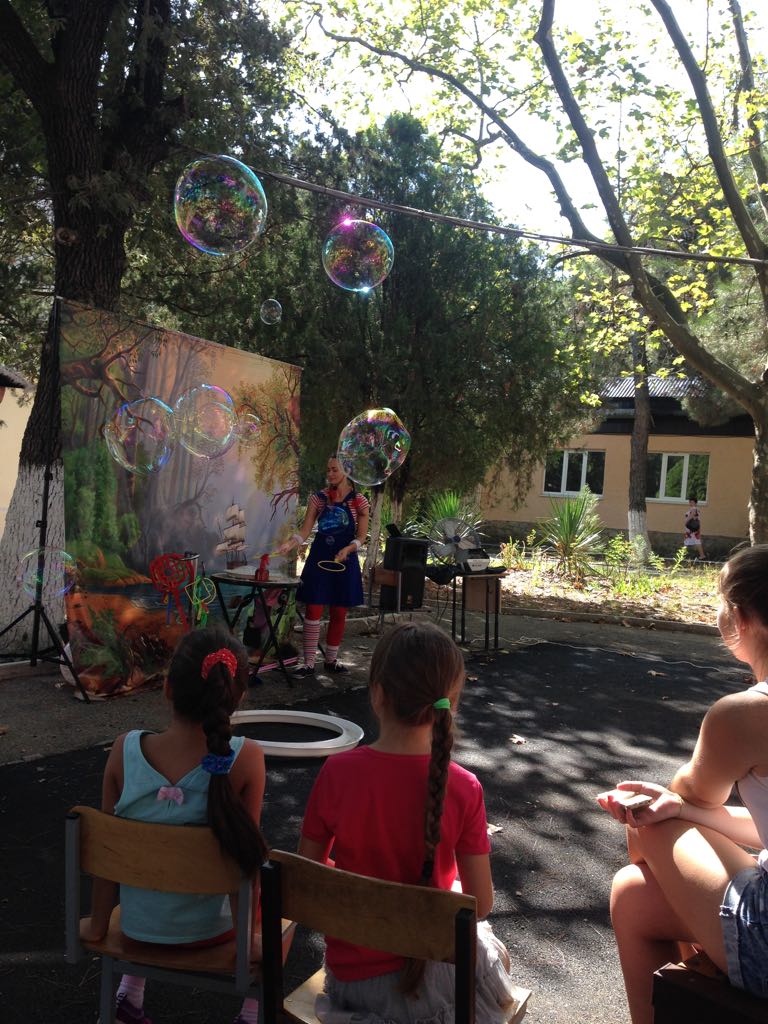 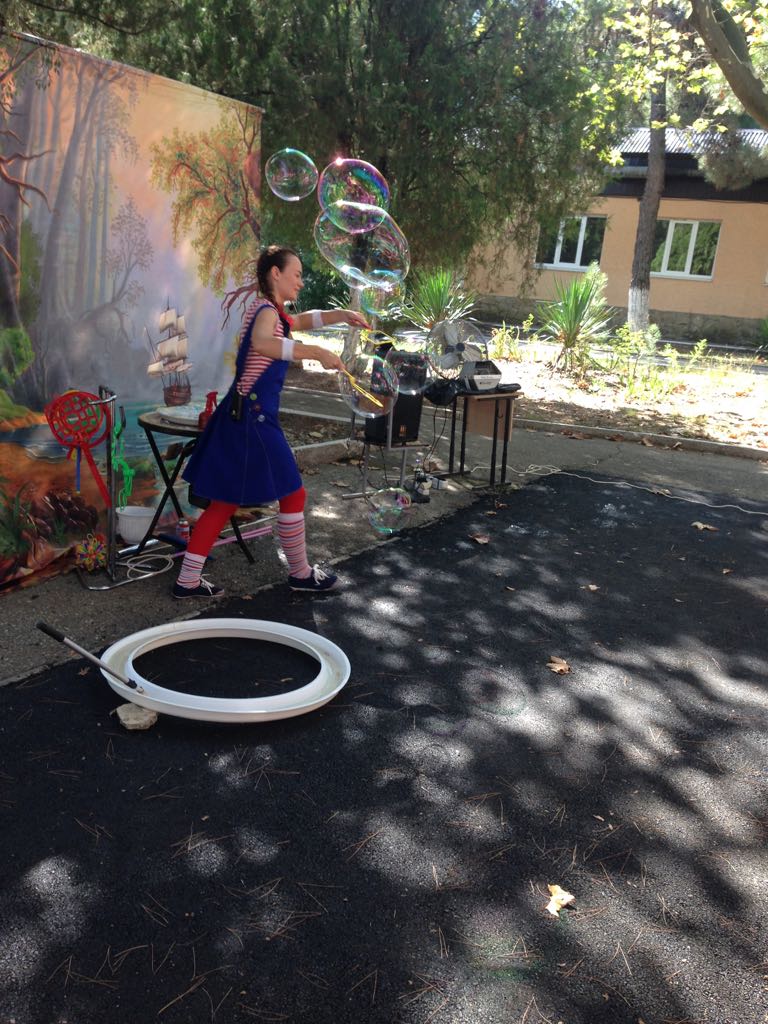 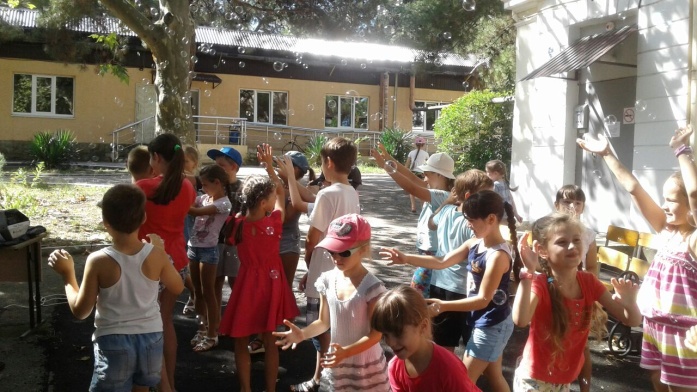 